Priorities for the WeekWeekly Calendar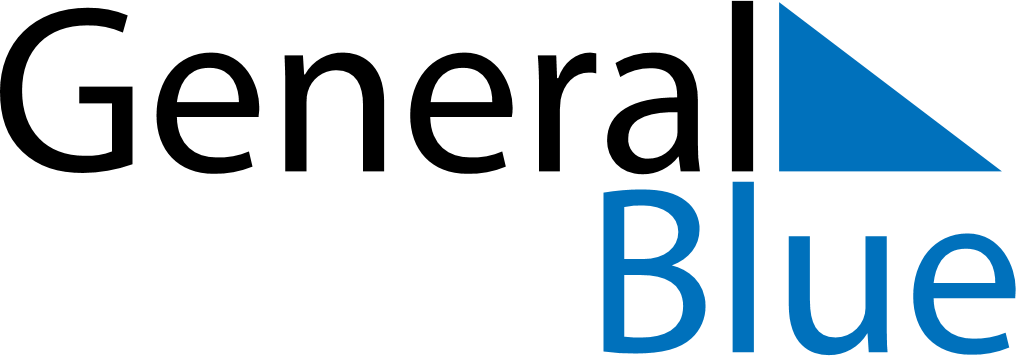 January 15, 2023 - January 21, 2023Weekly CalendarJanuary 15, 2023 - January 21, 2023Weekly CalendarJanuary 15, 2023 - January 21, 2023Weekly CalendarJanuary 15, 2023 - January 21, 2023Weekly CalendarJanuary 15, 2023 - January 21, 2023Weekly CalendarJanuary 15, 2023 - January 21, 2023Weekly CalendarJanuary 15, 2023 - January 21, 2023Weekly CalendarJanuary 15, 2023 - January 21, 2023SUNJan 15MONJan 16TUEJan 17WEDJan 18THUJan 19FRIJan 20SATJan 216 AM7 AM8 AM9 AM10 AM11 AM12 PM1 PM2 PM3 PM4 PM5 PM6 PM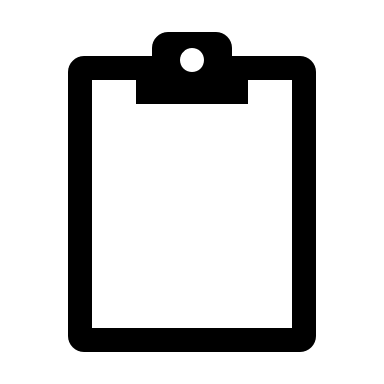 